МАОУ ДОД ГО «Город Калининград» ДХШАвторская программапо станковой композициидля 1 – 4 классов ДХШАвторФилина Наталья Федоровнапреподаватель ДХШ   Примерный тематический план           1 класс2 класс3 класс4 класс№ Наименование разделов и тем      Кол-во час.1Введение. Композиция – знакомство.3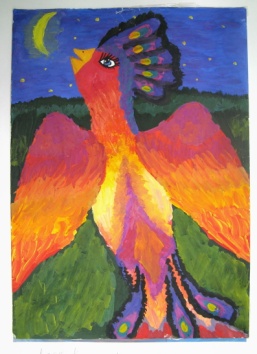 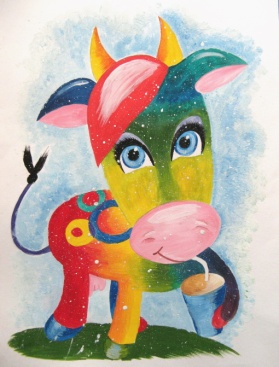 2Выразительность элементов формы. Ассоциативные композиции на заданную тему.9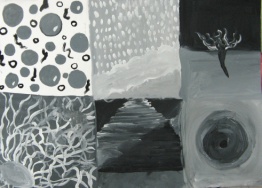 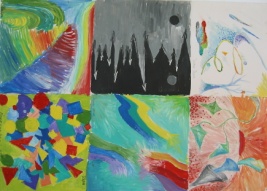 3Главное пятно в композиции и средства его выявления. 9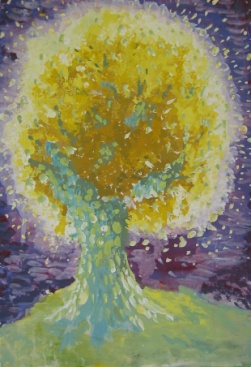 4Симметрия – асимметрия. Позитив – Негатив. 12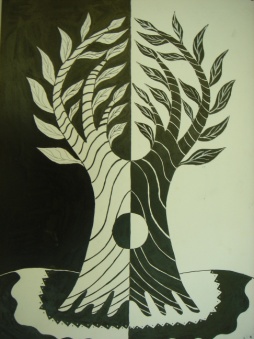 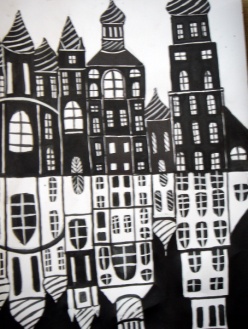 5Цвет в композиции. Цветовые гармонии. Волшебные цветы. Мозаика.12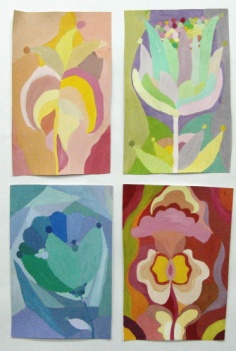 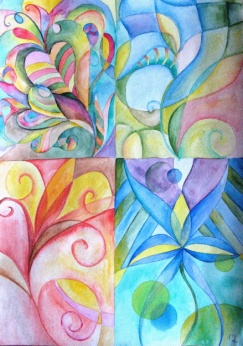 6Равновесие в композиции.9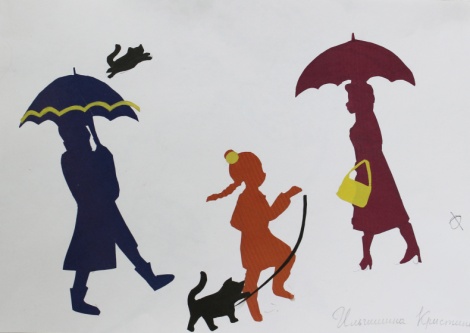 7Музыкальная композиция.  Ритм в композиции.9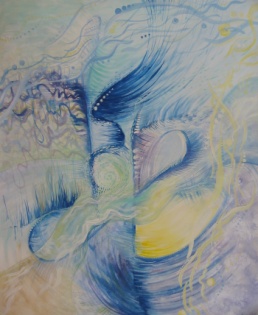 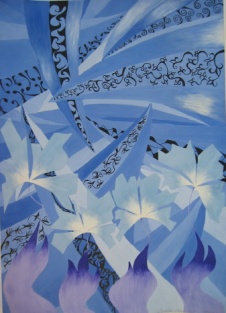 8Иллюстрирование.12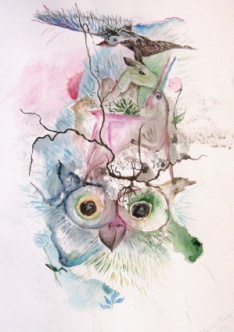 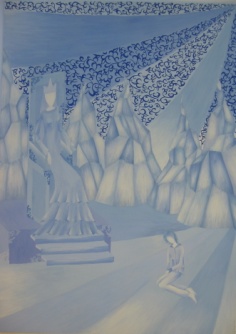 9Графические преобразования. Почка.12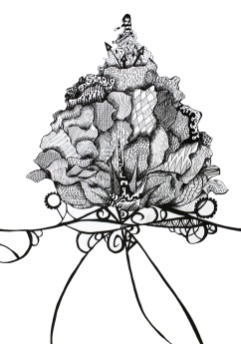 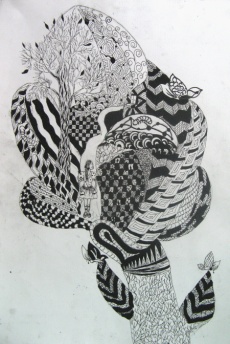 10Сочинение фантастических образов. Я в почке.15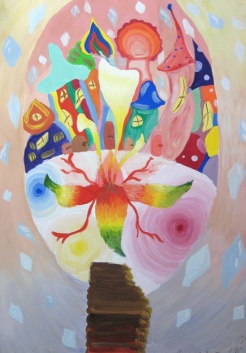 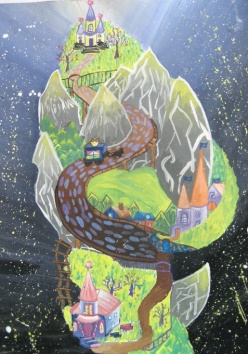 № Наименование разделов и тем      Кол-во час.1Выразительные средства в станковой композиции. Цвет в композиции. Композиция «Запах осенних листьев», «Запах лета».9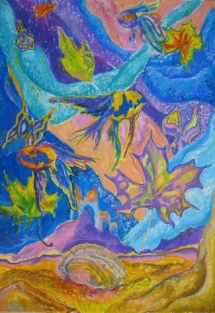 2Трансформации природных форм. Каштан. Гранат. Ракушка.12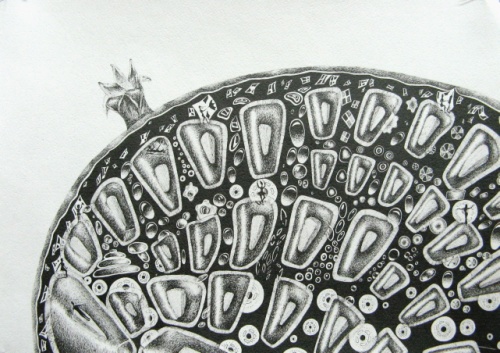 3Композиционная схема в станковой композиции.12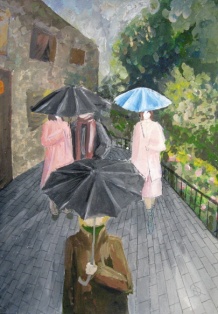 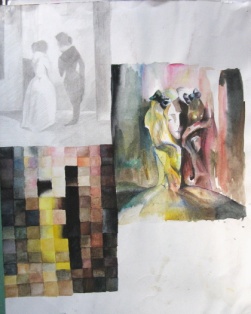 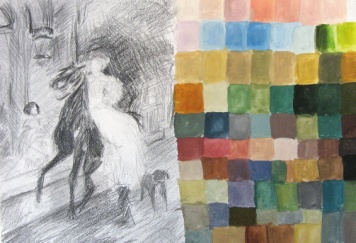 4Движение и покой в станковой композиции.12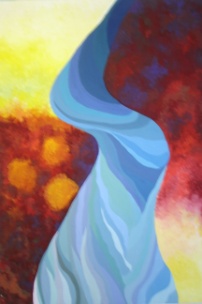 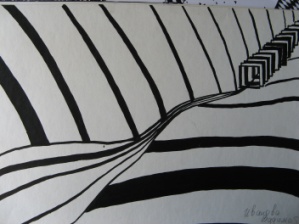 5Драпировка как элемент композиции. Композиция Театр.9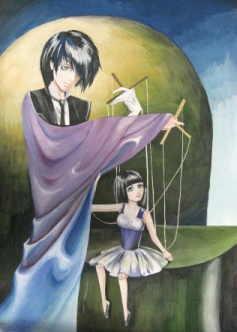 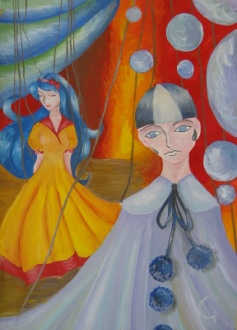 6Ритм в станковой композиции. Животное в духе художника Вазарели.12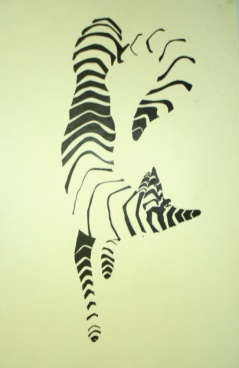 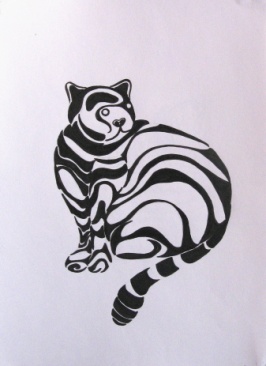 7Упражнения на передачу пространства.12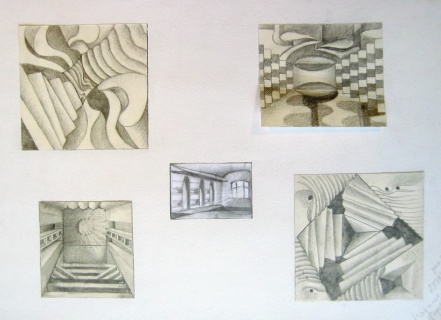 8Линия как выразительное средство композиции. Работа с фактурами. Композиция  «Архитектурное животное».12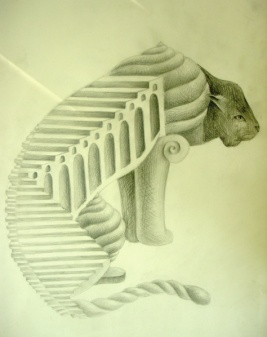 9«Страна Тюльпания ».12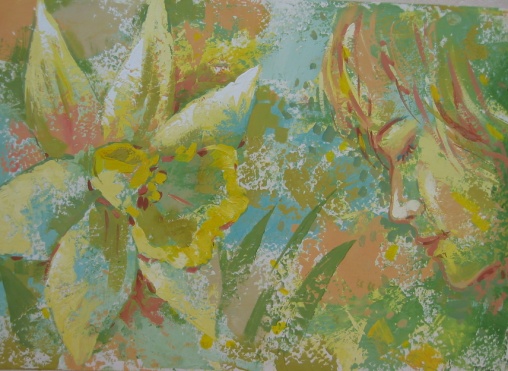 № Наименование разделов и тем      Кол-во час.1Тональность и тональная пластика. Серия графических работ.15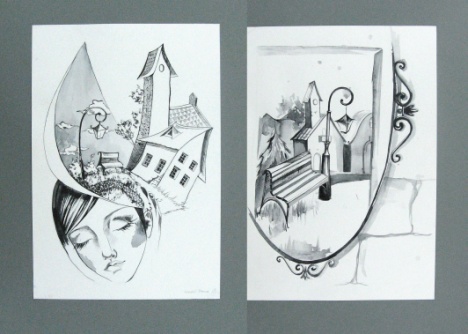 2Контраст, нюанс, тождество.18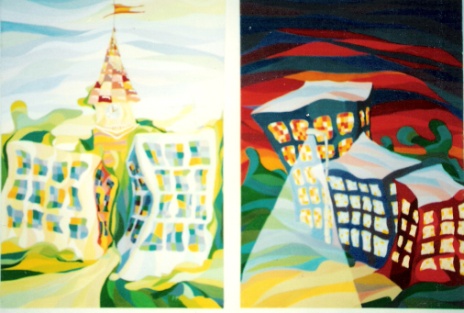 3Символика в станковой композиции.18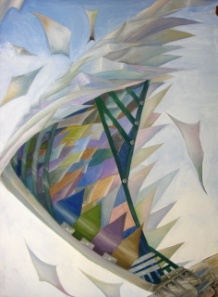 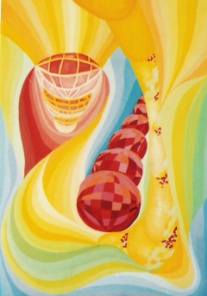 4Автопортрет.18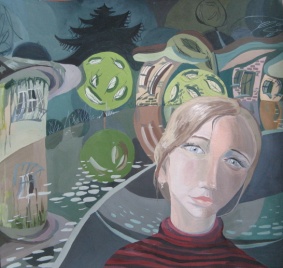 5Способы выявления пространства.15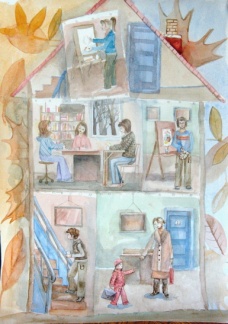 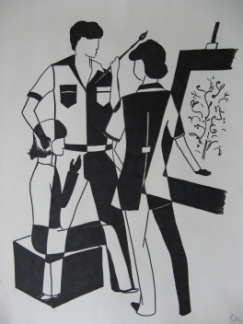 6Тема и сюжет в станковой композиции. 18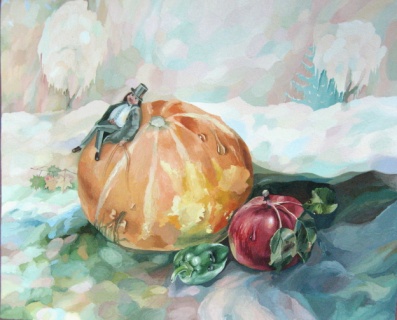 №Наименование разделов и темКол-во час.1Городской пейзаж – композиция-картина27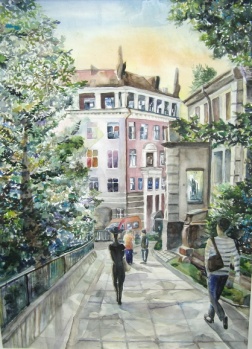 2Творческий проект- Выбор темы - Сбор материала по темам для дипломной работы.- Работа над эскизами- смысловое решение эскизов и как на этот смысл будут работать:- композиционная схема, (какая она будет)- цветовое решение- световое решениеРабота над творческим проектом.Пояснительная записка.Выставка дипломных работ. Обсуждение.2451